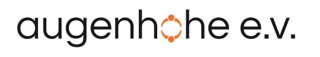 Application for a Volunteer Service with Augenhöhe e.V.This application form is for those who want to do a volunteer service with the organization Augenhöhe e.V. Please note that it is not a registration, but an application. Therefore, please answer all the questions as thoroughly as possible. Based on our assessment of questionnaires we will invite you to a personal interview or assessment seminar. For more transparency and better comparability with our partners in different countries (Palestine/Turkey/Germany) all application forms need to be filled out in English. All information is optional and will be kept in confidence. Please send the completed questionnaire as a doc./docx. or pdf. attachment to the following e-mail address: bewerbung@augenhoehe-ev.deWe are looking forward to honest and authentic questionnaires!Thanks for your application!Full name:      Date of birth:      Home address:      Email address:Telephone number:      (expected) level of education:      1) Why are you applying for a voluntary service? What is your motivation? You can write a text or choose any other form of expression (e.g. drawing, constructing, writing a poem).If necessary please insert your product here as a picture or indicate a link.2) Which fields of work, activities and tasks would you wish for during your voluntary service? In which areas are you already experienced? (detailed)3) Which special knowledge, skills and talents could you contribute to the project? (detailed)4) What do you want to learn during your voluntary service in a foreign country?5) Where did you hear about Augenhöhe e.V. from?6) Why do you apply to Augenhöhe e.V.? (detailed) What are you planning to do in case you cannot do your voluntary service with Augenhöhe e.V.?7) Augenhöhe e.V. expects the volunteers to share their experiences and wants to accompany them closely. Therefore, we communicate regularly via skype and e-mail and ask our volunteers weekly for short reports. How do you feel about that?8) What are you looking forward to imagining a voluntary service with Augenhöhe e.V.? What are you afraid of?9) In your opinion, what are your strengths, what are your weaknesses?10) What do your friends appreciate you for? What annoys them?11) What do you take pleasure in? What gives you strength and confidence?12) Which special experience(s) shaped you in your life? (detailed)13) Which problem in your society bothers you? What should be done about it? What could you do about it?14) What do your parents or other persons that are important to you think about your idea to do a voluntary service? How important is their opinion for you?15) Which health-impairments (e.g. allergies, migraine, dietary requirements) should we consider when choosing your tasks and your project? Do you have any disease that could hinder you from doing the tasks you want to do?16) Do you want to tell us anything else about you, e.g. what you are proud of, what your philosophy of life is, what else we need to know? (you can also include a picture of yourself or of something else here)